Custom Code: 392 61 000 000 ODDesign desk standEverywhere information has to be in a prominent position… desks, counters, offices, receptions, lobbies, waiting rooms.Product description:10 pockets available in grey and blue.1 wall unit, 1 base, 1 left foot and 1 right foot in grey.5 index tabs for 10 pockets.Can extend to 20 and 30 pockets with the addition of wall kits (Art.71430x).Infinitely extendable with extension kits (Art.73435x).Assembly instructions included.Unique selling points:Practical and stable design.Simple to set up : no assembly tools required.A multifunctional base turned forward, which provides space on the desk to store objects.Usage:Development of specific promotions, evacuation plans, work procedures, phone lists, etc.Reception halls, corridors, offices, etc.Technical characteristics:Polypropylene pockets.Polysterene stand. Packaging:1 kit per printed box.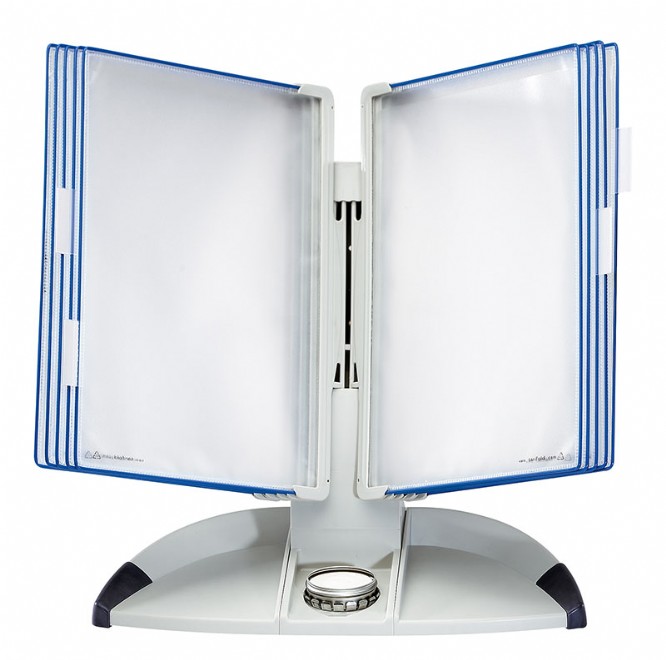 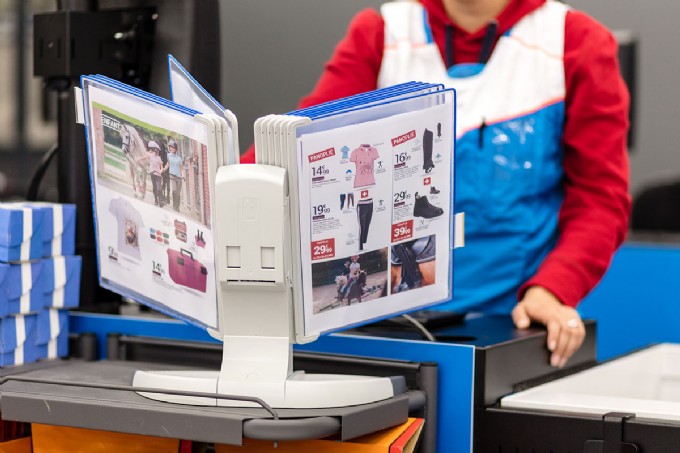 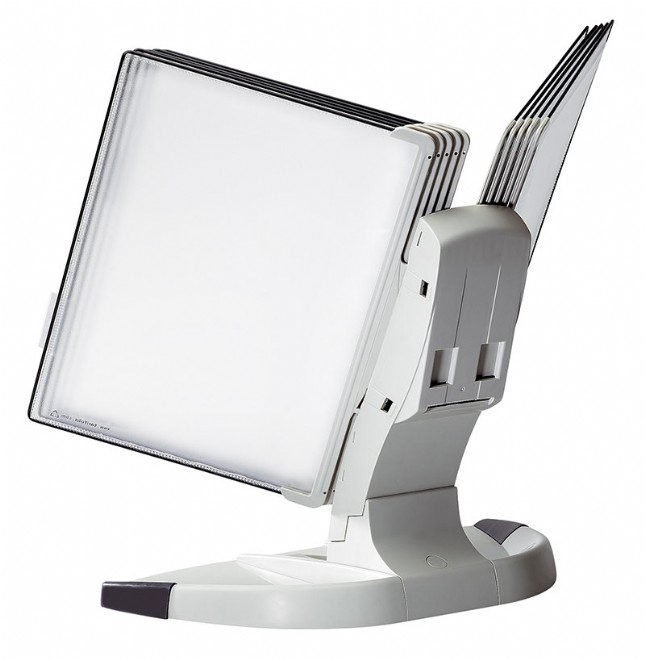 ArticleDescriptionSize of productNbr of pcs per sales unitMOQ704301 Pockets - blue 255x355 mm 10 1ArticleSales unit - Weight/EAN CodeDisplay Box - Qty./Weight/EAN CodeExport Box - Qty./Weight/EAN Code 704301 450 g / EAN 3377997043011 10 / 9550 g / EAN 3377990008857 n/a / n/a g / EAN n/a